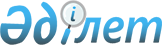 Об установлении повышенных окладов и тарифных ставок специалистам в области здравоохранения, социального обеспечения, образования, культуры, спорта, ветеринарии, лесного хозяйства и особо охраняемых природных территорий, являющимся гражданскими служащими и работающим в сельских населенных пунктах района Аққулы, а также указанным специалистам, работающим в государственных организациях, финансируемых из местного бюджетаРешение маслихата района Аққулы Павлодарской области от 25 декабря 2020 года № 296/61. Зарегистрировано Департаментом юстиции Павлодарской области 5 января 2021 года № 7149
      В соответствии с пунктом 9 статьи 139 Трудового кодекса Республики Казахстан от 23 ноября 2015 года, статьей 6 Закона Республики Казахстан от 23 января 2001 года "О местном государственном управлении и самоуправлении в Республике Казахстан", пунктом 4 статьи 18 Закона Республики Казахстан от 8 июля 2005 года "О государственном регулировании развития агропромышленного комплекса и сельских территорий", маслихат района Аққулы РЕШИЛ:
      1. Установить специалистам в области здравоохранения, социального обеспечения, образования, культуры, спорта, ветеринарии, лесного хозяйства и особо охраняемых природных территорий, являющимся гражданскими служащими и работающим в сельских населенных пунктах района Аққулы, а также указанным специалистам, работающим в государственных организациях, финансируемых из местного бюджета, повышенные на двадцать пять процентов оклады и тарифные ставки по сравнению со ставками специалистов, занимающихся этими видами деятельности в городских условиях.
      2. Контроль за исполнением настоящего решения возложить на постоянную комиссию районного маслихата по вопросам экономики и бюджетной политики, законности и защите прав человека.
      3. Настоящее решение вводится в действие с 1 января 2021 года.
					© 2012. РГП на ПХВ «Институт законодательства и правовой информации Республики Казахстан» Министерства юстиции Республики Казахстан
				
      Председатель сессии маслихата района Аққулы 

К. Жиеналин

      Cекретарь маслихата района Аққулы 

С. Мусинова
